СУ „Никола Йонков Вапцаров”, гр.Хаджидимово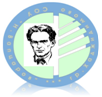 Тел: 0879400555 ;  e-mail: vaptsarov_hdm@abv.bgДОКЛАД - СПРАВКАОт ___________________________________________________________________Преподавател по_______________________________________________________I. За проведени учебните занятия от разстояние II. Oбща работаИзготвил:_______________/ ________________________/				Дата:___________Форма на обучение on-line, на хартиен носител, Учебен предмет КласБрой обхванати ученициВреметраене Вид на извършената работа /организация, подготовка на учебно съдържание, подготовка на материали на хартиен или на друг носител,  комуникация с родители и ученици, и др./Учебен предмет  КласВреметраене в астрономически часове